Túrakód: Sz-f-28,9_g /  Táv.: 28,9 km  /  Frissítve: 2022-09-29Túranév: Szilveszteri futás-28,9 km_gyalogEllenőrzőpont leírás:Feldolgozták: Baráth László, Hernyik András, Valkai Árpád, 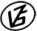 Tapasztalataidat, élményeidet őrömmel fogadjuk! 
(Fotó és videó anyagokat is várunk.)          Elnevezése          ElnevezéseKódjaLeírása1.Szilveszteri futás / Rajt-CélSz-f_
R-CA Széchenyi-liget kapuja előtt2.Öregszőlők harangláb DK058QRA körforgalom ÉK-i oldalán, az ártérbe futó rámpa DK-i oldalán, a Natura 200 tábla oszlopának DDNY-i oldalán